Gurtsch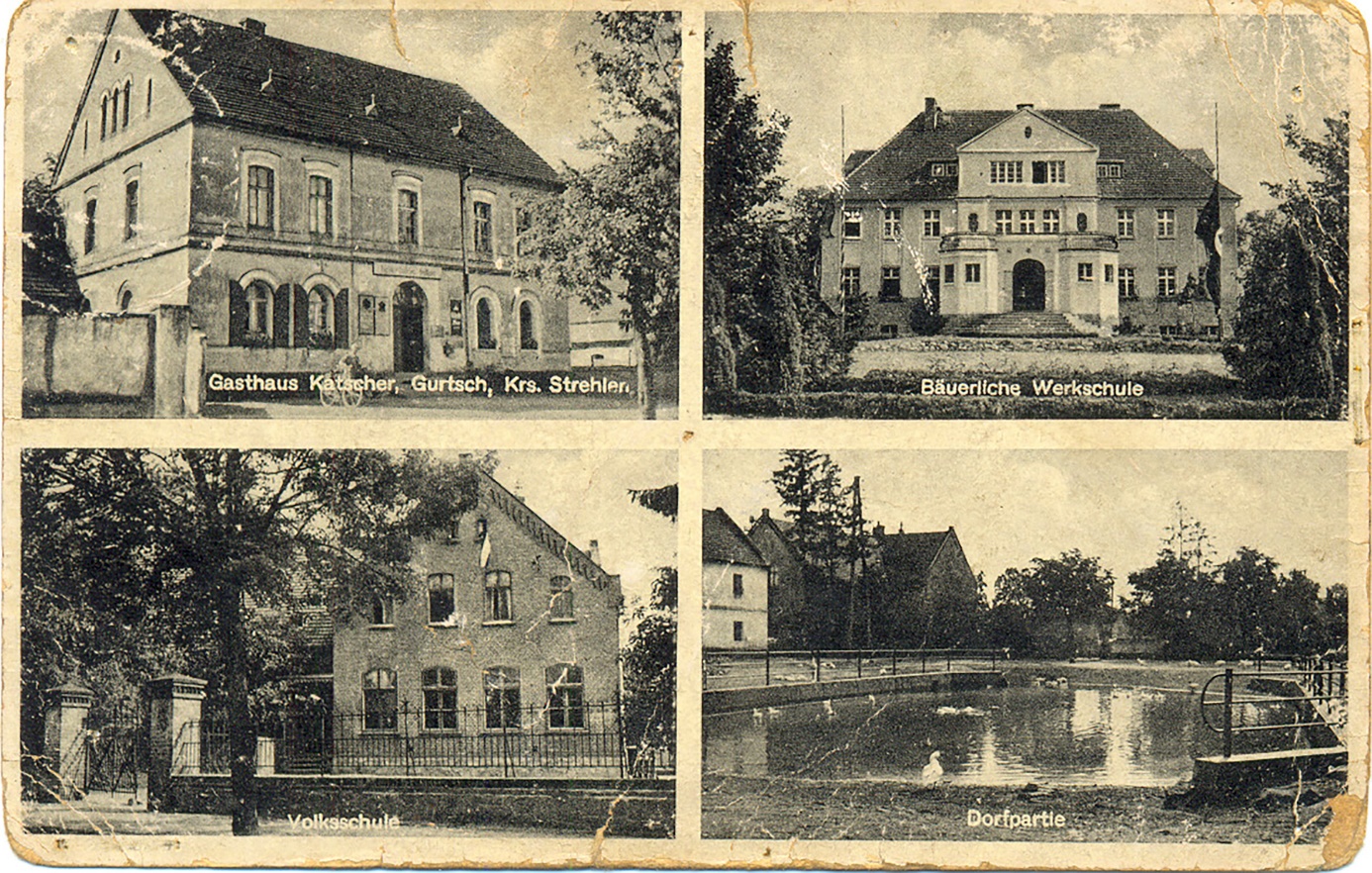 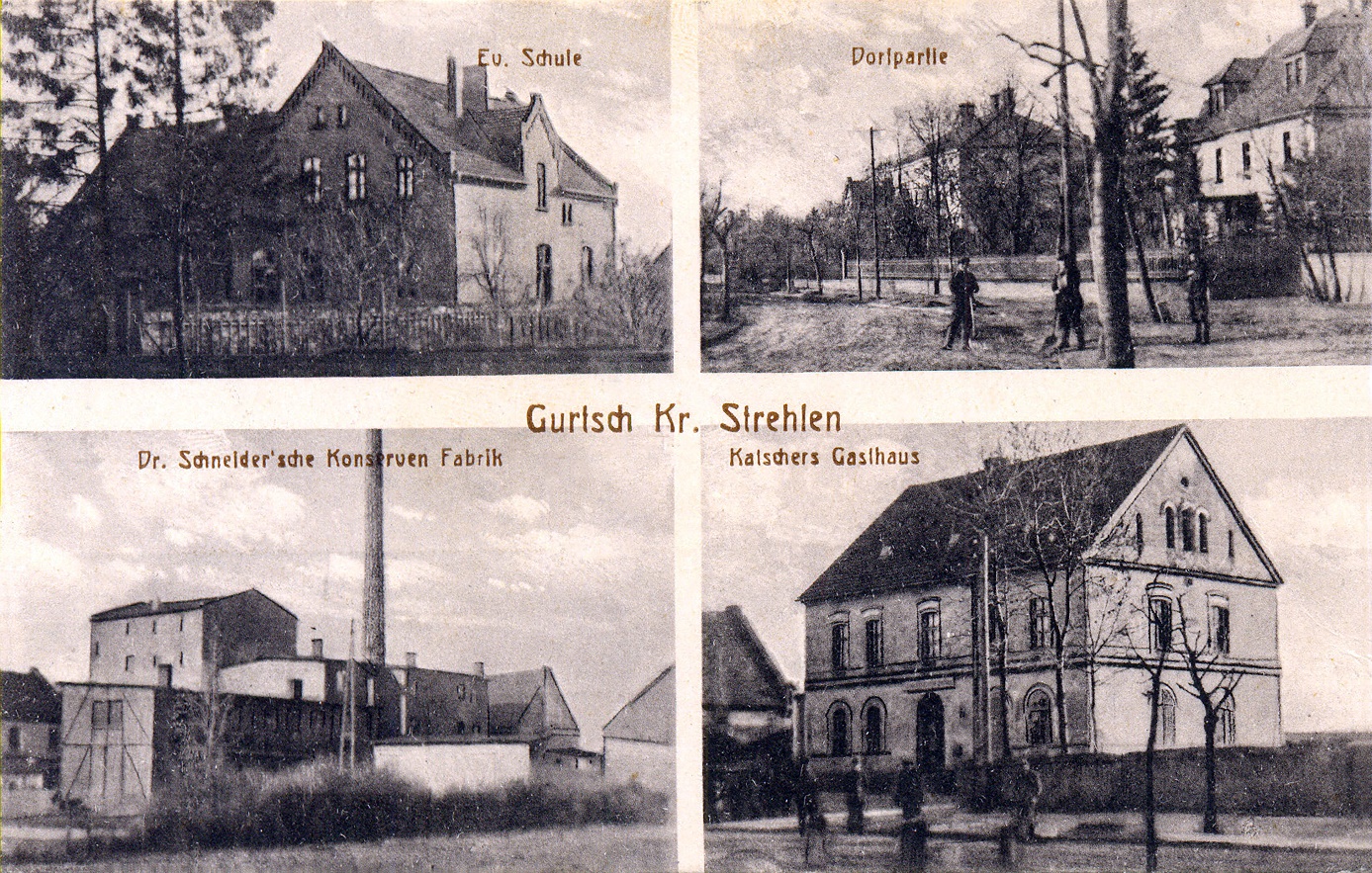 